中关村中兽医药产业技术创新战略联盟盟办件【2020】第07号中关村中兽医药产业技术创新战略联盟盟员大会和河北省畜牧兽医学会中兽医学分会会员大会的通知各关注“中医药+减抗替抗”的企事业单位：农业农村部公告第194号：自2020年1月1日起，退出除中药外的所有促生长类药物饲料添加剂品种！自2020年7月1日起，饲料生产企业停止生产含有促生长类药物饲料添加剂（中药类除外）的商品饲料。 产业创新、标准先行！随着国家颁布了《团体标准管理规定》，联盟启动了“中医药+”标准化元年，为中医药+畜牧业的发展和推进实施标准化战略迈出了坚实的一步。2020年，联盟先行先试，不仅在国家团标网启动全行业征集 “天然植物饲料原料团体标准”制修订工作，以高标准推进中医药+畜牧业发展，为中国减抗替抗方案走出国门奠定坚实的基础。秘书处热诚邀请国际减抗替抗专家、全国科研院所和种植、养殖、饲料、加工、流通企业代表踊跃参加。 一、会议宗旨：以天然植物饲料原料及中医养生理念为主题，倡导主动健康新理念，分享减抗替抗实战方案，为世界畜牧业提供中国方案二、主办单位：中关村中兽医药产业技术创新战略联盟河北省畜牧兽医学会中兽医学分会三、支持单位：北京农学院河北农业大学中兽医学院赛尔传媒四、承办单位：联盟秘书处 五、会议议题天然植物+减抗替抗中的理论与实践应用可饲用天然植物原料团体标准制修订实践 非洲猪瘟形势下中兽医药防控复养理论与实践京津冀一体化的创新券政策政策解读宠物专业委员会筹建通报六、参会人员各地农牧业厅（局）领导、高校、科研院所领导专家、大型养殖一条龙企业、饲料、兽药、中药材生产企业负责人 ……七、时间：2020年11月18-19日（18日全天报到，下午联盟大会；19日第六届生猪健康发展大会）地址：金圆大厦  石家庄新华区中华北大街3号八、参会回执二维码及会议费用联盟盟员大会免费。第六届生猪健康发展大会费用标准：2020年11月10日前报名会务费为1000元/人，会后赠送《天然植物饲料原料与应用》书一本；(团体报名（5人以上）800元；11月10日后及现场报名会务费为1200元/人；中关村中兽医药产业技术创新战略联盟会员2人及以上，免会费1人。以上费用含参会费及餐费，交通及住宿费自理。房间紧张，以回执为准。汇款账户信息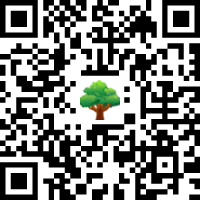 账户名：中关村中兽医药产业技术创新战略联盟账  号：0200148709100064849开户行：工商银行回龙观西区支行扫码报名        九、联系方式中关村中兽医药产业技术创新战略联盟公众号：中兽医药联盟网址：中关村中兽医药产业技术创新战略联盟  http://www.atcvm.cn秘书处电话：010-60776779；010-57295789；邮箱：zsylm001@126.com秘书处地址：北京市昌平区北京农学院科技综合楼A0913室会务负责人：蔡老师 13910435690     常老师  13522879039   逯建忠 13811463610     史永锋 15801483830  张  磊 13601366480     于晓红18810828762特此通知！中关村中兽医药产业技术创新战略联盟2020年10月30日2020年盟员大会日程表2020第六届生猪健康发展大会日程表日期内容安排内容安排主持人11月18日下午3:00全天报到全天报到秘书处会务组11月18日下午3:00联盟活动中关村中兽医药联盟理事会暨盟员大会团标的工作进展刘凤华教授，秘书长史万玉教授河北农业大学11月18日下午3:00会议报告天然植物饲料原料在减抗替抗中的理论与实践（含政策解读）许剑琴教授：联盟理事长，中国农业大学教授李艳华教授东北农业大学联盟副理事长11月18日下午3:00会议报告天然植物在减抗替抗中的研究与实践李建喜研究员:中国农科院兰州畜牧与兽药研究所副所长，联盟副理事长李艳华教授东北农业大学联盟副理事长11月18日下午3:00会议报告京津冀一体化的创新券政策政策解读谢远红副教授：北京农学院科学技处副处长李艳华教授东北农业大学联盟副理事长11月18日下午3:00圆桌论坛团体标准知识产权保护及团标推广，如何用好京津冀一体化的创新券政策、宠物专业技术委员会筹备刘凤华秘书长王万平副理事长时间      讲课主题主讲人主讲人单位单位11月18日全天报到全天报到全天报到全天报到全天报到11月18日下午                                        11月18日下午                                        11月18日下午                                        11月18日下午                                        11月18日下午                                        11月18日下午                                        15:00-15:15中关村中兽医联盟理事会暨盟员大会刘凤华 教授刘凤华 教授北京农学院/中关村中兽医药产业技术创新战略联 秘书长 北京农学院/中关村中兽医药产业技术创新战略联 秘书长 15:15-15:45团标的工作进展及情况刘凤华 教授刘凤华 教授北京农学院/中关村中兽医药产业技术创新战略联 秘书长 北京农学院/中关村中兽医药产业技术创新战略联 秘书长 15:45-16:30天然植物饲料原料在减抗替抗中的理论与实践（含政策解读）许剑琴  教授许剑琴  教授中国农业大学/中关村中兽医药产业技术创新战略联 理事长中国农业大学/中关村中兽医药产业技术创新战略联 理事长16:30-17:10天然植物在减抗替抗中的研究与实践李建喜 研究员李建喜 研究员中国农业科学院 兰州畜牧与兽药研究所副所长 中国农业科学院 兰州畜牧与兽药研究所副所长 17:10-17:30京津冀一体化的创新券政策政策解读谢远红 副教授谢远红 副教授北京农学院科学技处副处长北京农学院科学技处副处长17:30-18:00圆桌论坛：团体标准知识产权保护及团体推广如何用好京津冀一体化的创新券政策宠物专业技术委员会筹备圆桌论坛：团体标准知识产权保护及团体推广如何用好京津冀一体化的创新券政策宠物专业技术委员会筹备圆桌论坛：团体标准知识产权保护及团体推广如何用好京津冀一体化的创新券政策宠物专业技术委员会筹备圆桌论坛：团体标准知识产权保护及团体推广如何用好京津冀一体化的创新券政策宠物专业技术委员会筹备圆桌论坛：团体标准知识产权保护及团体推广如何用好京津冀一体化的创新券政策宠物专业技术委员会筹备11月18日18:00-20:00自助晚餐    地点：二楼聚丰园自助晚餐    地点：二楼聚丰园自助晚餐    地点：二楼聚丰园自助晚餐    地点：二楼聚丰园自助晚餐    地点：二楼聚丰园11月19日上午       主持人： 刘凤华 教授  北京农学院                       地点：五楼多功能厅 11月19日上午       主持人： 刘凤华 教授  北京农学院                       地点：五楼多功能厅 11月19日上午       主持人： 刘凤华 教授  北京农学院                       地点：五楼多功能厅 11月19日上午       主持人： 刘凤华 教授  北京农学院                       地点：五楼多功能厅 11月19日上午       主持人： 刘凤华 教授  北京农学院                       地点：五楼多功能厅 11月19日上午       主持人： 刘凤华 教授  北京农学院                       地点：五楼多功能厅 08:20-08:40致辞致辞领  导领  导河北省农业农村厅08:20-08:40致辞致辞赵吉祥 常务会长赵吉祥 常务会长河北畜牧业协会08:20-08:40致辞致辞杨云胜 董事长杨云胜 董事长赛尔传媒&万选通08:40-09:10当前疫情下，我国生猪行业发展形势当前疫情下，我国生猪行业发展形势马闯 副秘书长马闯 副秘书长中国畜牧兽医学会 09:40-10:10非洲猪瘟中兽医辩证与防控之探索非洲猪瘟中兽医辩证与防控之探索许剑琴  教授许剑琴  教授中国农业大学/中关村中兽医药产业技术创新战略联 理事长10:10-10:30                      茶    歇                      茶    歇                      茶    歇                      茶    歇                      茶    歇10:30-11:20非瘟下基础母猪营养方案非瘟下基础母猪营养方案王  恬 教授王  恬 教授南京农业大学动物科技学院11:20-11:50非瘟下猪场如何做好正确的消毒程序非瘟下猪场如何做好正确的消毒程序李忠华 博士李忠华 博士硕腾•中国战略客户技术服务经理 12:00-13:30自助午餐    地点：二楼聚丰园自助午餐    地点：二楼聚丰园自助午餐    地点：二楼聚丰园自助午餐    地点：二楼聚丰园自助午餐    地点：二楼聚丰园11月19日下午  主持人:李步高  教授 山西农业大学动物科学学院院长    地点：五楼多功能厅11月19日下午  主持人:李步高  教授 山西农业大学动物科学学院院长    地点：五楼多功能厅11月19日下午  主持人:李步高  教授 山西农业大学动物科学学院院长    地点：五楼多功能厅11月19日下午  主持人:李步高  教授 山西农业大学动物科学学院院长    地点：五楼多功能厅11月19日下午  主持人:李步高  教授 山西农业大学动物科学学院院长    地点：五楼多功能厅11月19日下午  主持人:李步高  教授 山西农业大学动物科学学院院长    地点：五楼多功能厅13:40-14:20中国生猪产业及育种的未来发展中国生猪产业及育种的未来发展陈瑶生 教授陈瑶生 教授中山大学生命科学学院  14:20-14:50中兽药防非复产技术的临床应用中兽药防非复产技术的临床应用曹  飞 博士曹  飞 博士四川荣州动物药业有限公司14:50-15:20大好河山生物安全体系构建分析大好河山生物安全体系构建分析甘永华 博士甘永华 博士大好河山养猪集团 兽医总监15:20-15:40                     茶    歇                     茶    歇                     茶    歇                     茶    歇                     茶    歇15:40-16:20规模猪场非瘟防控要点和经验分享规模猪场非瘟防控要点和经验分享潘永杰 常务副经理 潘永杰 常务副经理 北京顺鑫农业小店分公司种猪选育场场长16:20-17:10中兽医药提高机体免疫力理论与实践中兽医药提高机体免疫力理论与实践史万玉 教授史万玉 教授河北农业大学中兽医学院     17:10-18:00圆桌论坛：北方生猪复产论坛1如何保障生猪复养成功 2非瘟下育种策略如何选择3楼房养猪大家谈参与嘉宾：潘永杰 常务副经理 北京顺鑫农业小店分公司种猪选育场场长甘永华 博士 大好河山养猪集团 兽医总监李智 副董事长 山西南山百世食安农牧业有限公司刘道军 养殖事业部副总经理 湖北金旭农业发展股份有限公司  圆桌论坛：北方生猪复产论坛1如何保障生猪复养成功 2非瘟下育种策略如何选择3楼房养猪大家谈参与嘉宾：潘永杰 常务副经理 北京顺鑫农业小店分公司种猪选育场场长甘永华 博士 大好河山养猪集团 兽医总监李智 副董事长 山西南山百世食安农牧业有限公司刘道军 养殖事业部副总经理 湖北金旭农业发展股份有限公司  圆桌论坛：北方生猪复产论坛1如何保障生猪复养成功 2非瘟下育种策略如何选择3楼房养猪大家谈参与嘉宾：潘永杰 常务副经理 北京顺鑫农业小店分公司种猪选育场场长甘永华 博士 大好河山养猪集团 兽医总监李智 副董事长 山西南山百世食安农牧业有限公司刘道军 养殖事业部副总经理 湖北金旭农业发展股份有限公司  圆桌论坛：北方生猪复产论坛1如何保障生猪复养成功 2非瘟下育种策略如何选择3楼房养猪大家谈参与嘉宾：潘永杰 常务副经理 北京顺鑫农业小店分公司种猪选育场场长甘永华 博士 大好河山养猪集团 兽医总监李智 副董事长 山西南山百世食安农牧业有限公司刘道军 养殖事业部副总经理 湖北金旭农业发展股份有限公司  圆桌论坛：北方生猪复产论坛1如何保障生猪复养成功 2非瘟下育种策略如何选择3楼房养猪大家谈参与嘉宾：潘永杰 常务副经理 北京顺鑫农业小店分公司种猪选育场场长甘永华 博士 大好河山养猪集团 兽医总监李智 副董事长 山西南山百世食安农牧业有限公司刘道军 养殖事业部副总经理 湖北金旭农业发展股份有限公司  18:00-18:10种猪生产优秀奖生猪产业链联盟启动仪式种猪生产优秀奖生猪产业链联盟启动仪式种猪生产优秀奖生猪产业链联盟启动仪式种猪生产优秀奖生猪产业链联盟启动仪式种猪生产优秀奖生猪产业链联盟启动仪式18:30-20:00自助晚餐    地点：二楼聚丰园厅自助晚餐    地点：二楼聚丰园厅自助晚餐    地点：二楼聚丰园厅自助晚餐    地点：二楼聚丰园厅自助晚餐    地点：二楼聚丰园厅